Publicado en CDMX el 08/05/2019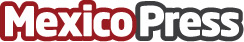 Red Lobster, una fresca y deliciosa opción para celebrar a mamáRed Lobster es un restaurante que se especializa en comida del mar, con un ambiente único y una gran variedad de platillos es el lugar ideal para celebrar en grande a mamáDatos de contacto:Alejandra Armenta BecerrilNota de prensa publicada en: https://www.mexicopress.com.mx/red-lobster-una-fresca-y-deliciosa-opcion-para_1 Categorías: Nacional Gastronomía Sociedad Jalisco Nuevo León Ciudad de México http://www.mexicopress.com.mx